Od początku do współczesności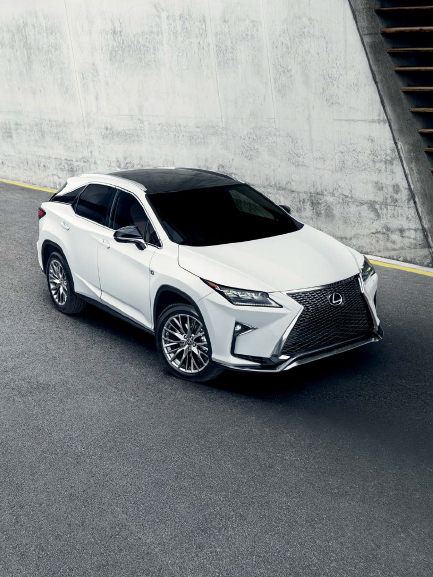 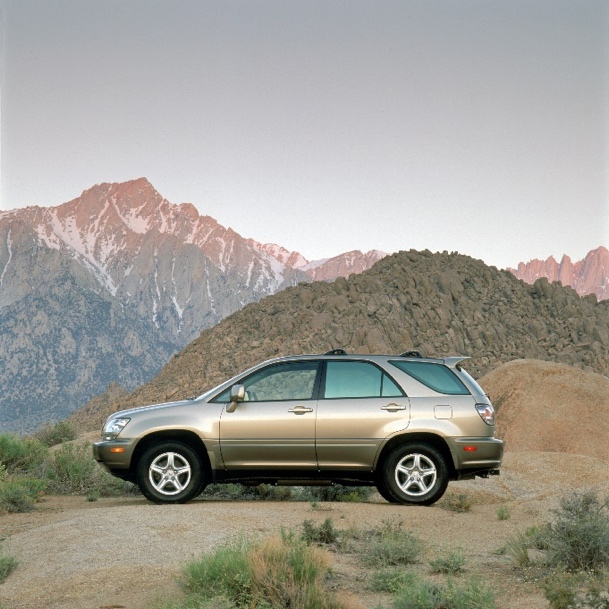 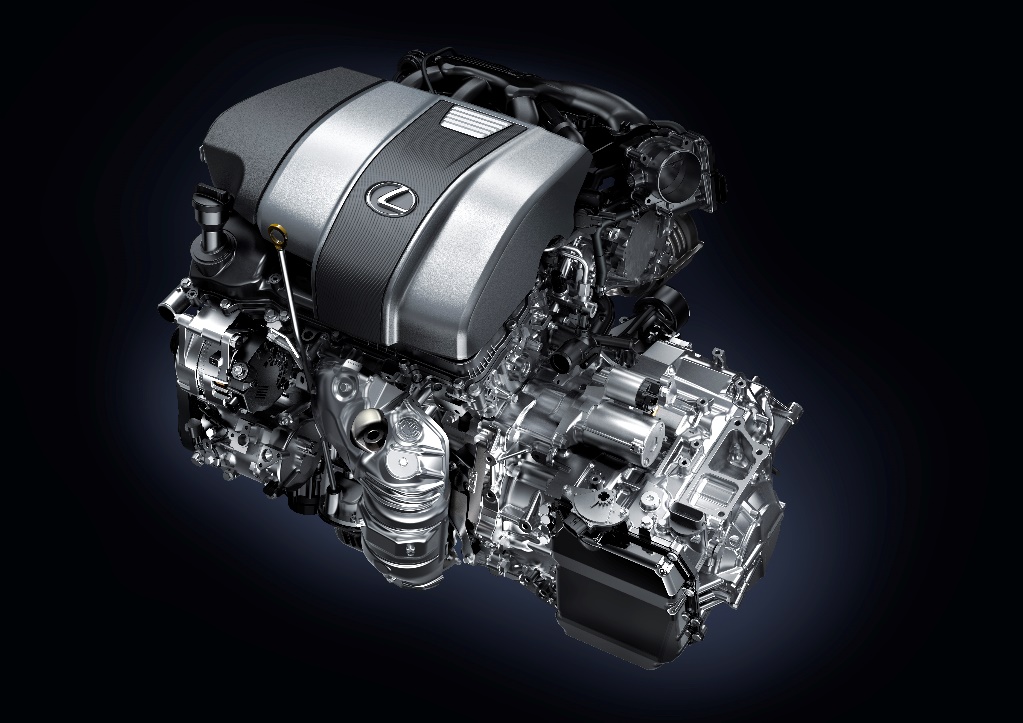 Od początku do dziś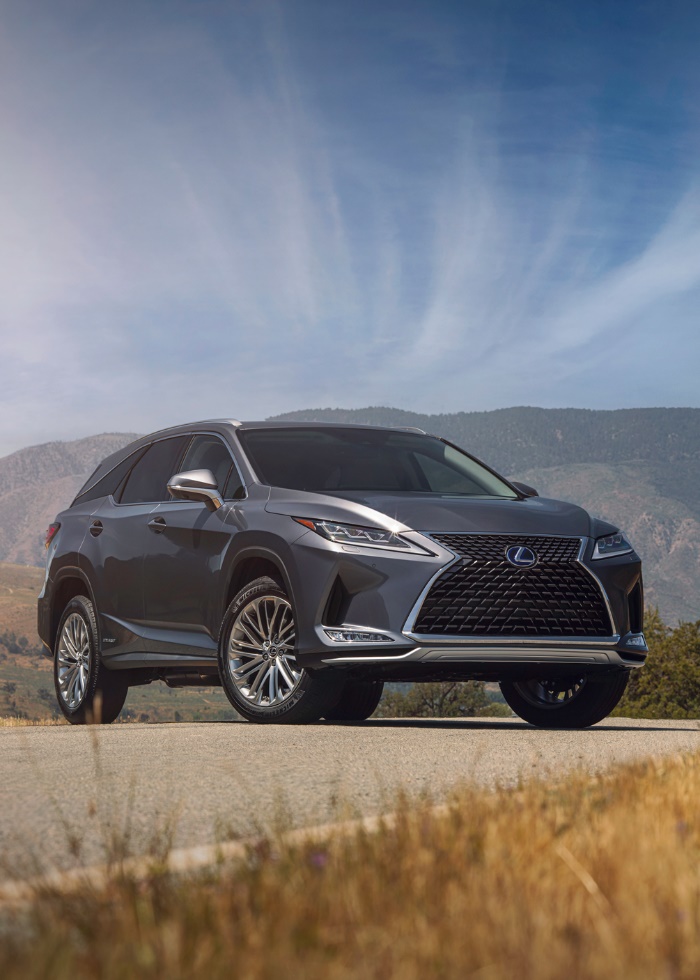 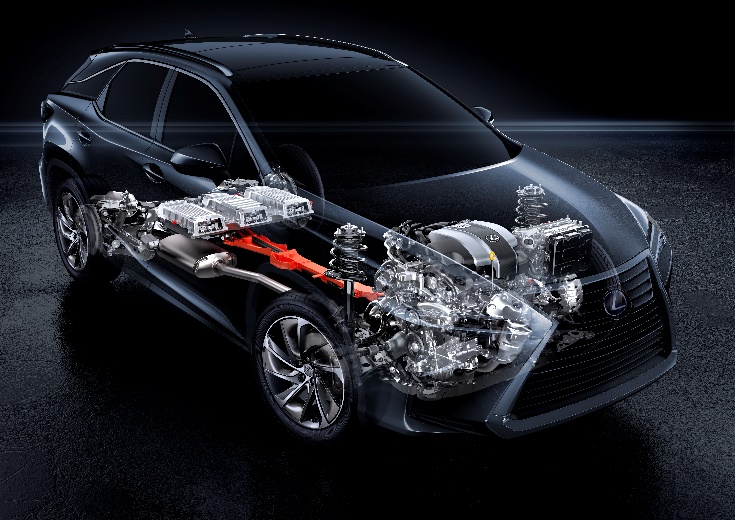 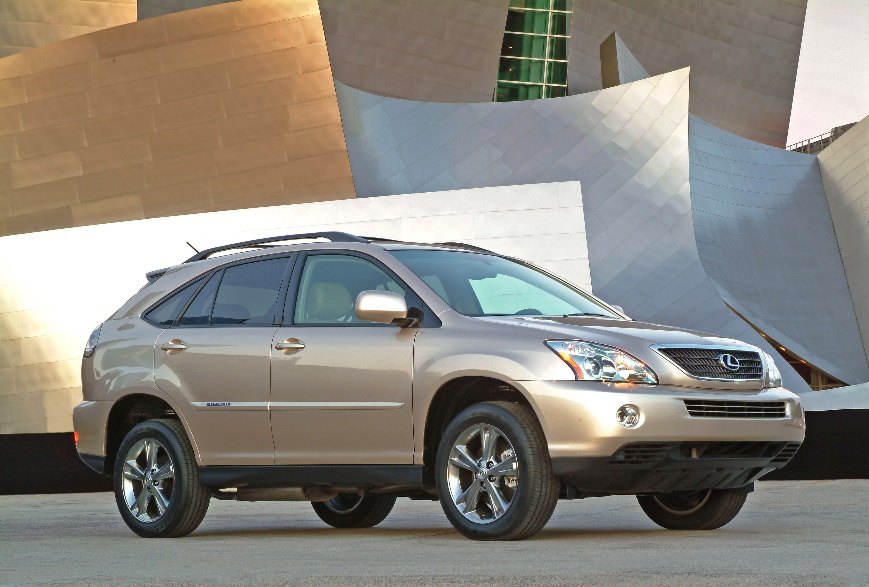 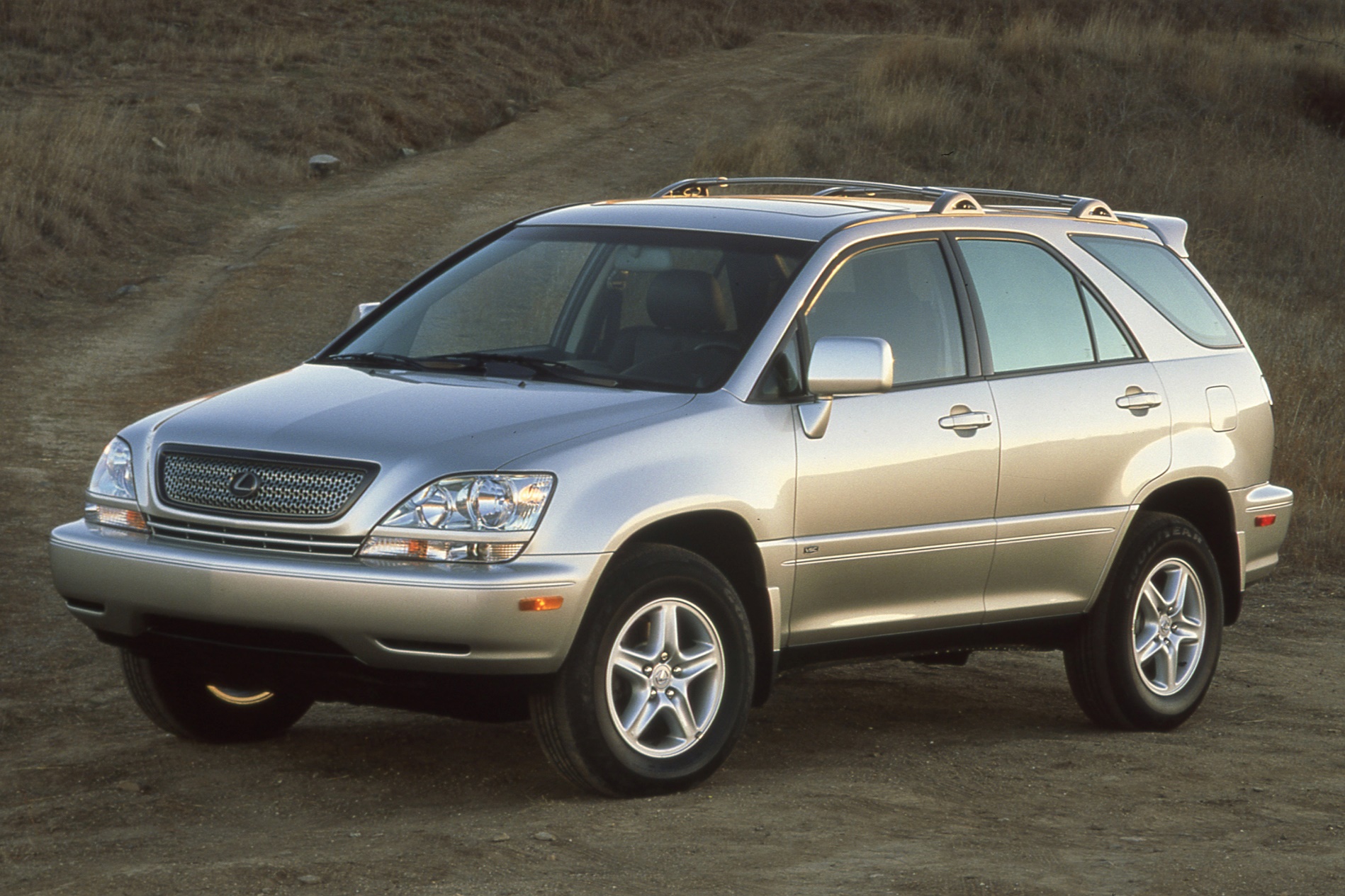 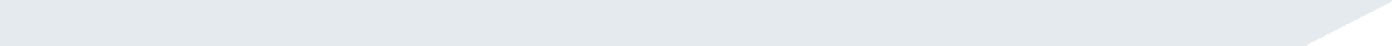 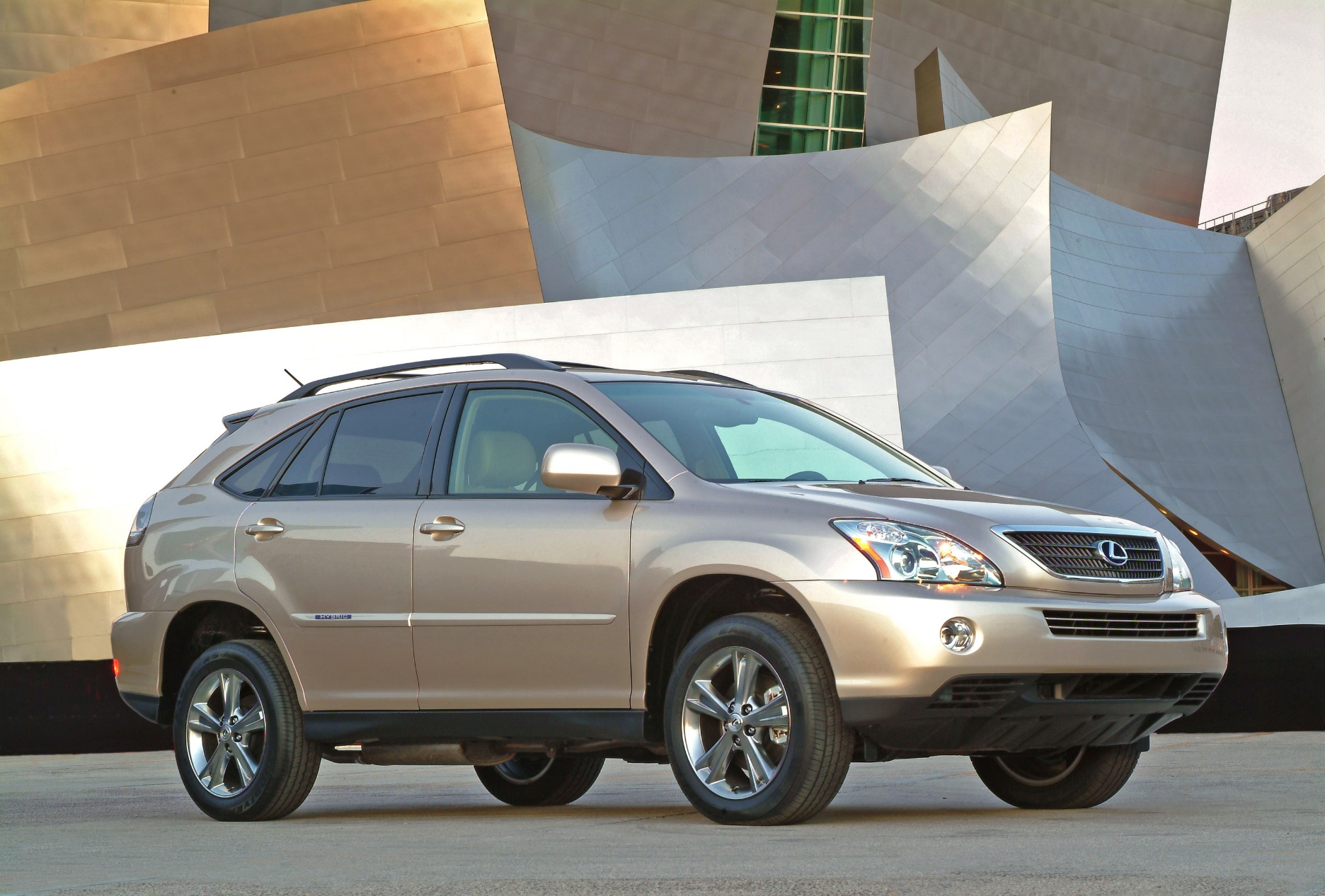 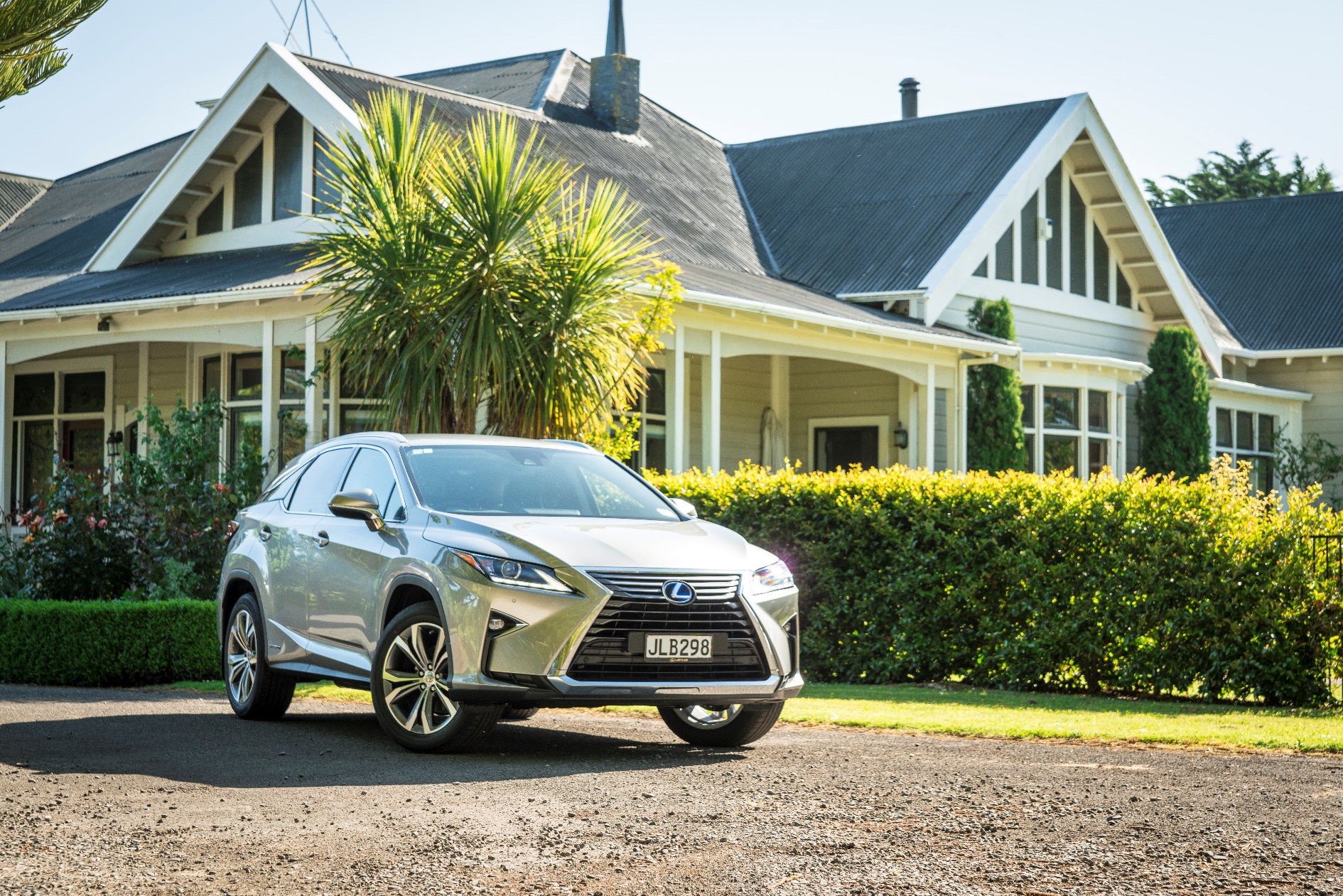 